Об утверждении Порядка предоставления в 2019 году субсидий за счет средств бюджета сельского поселения Прибой гражданам, ведущим личное подсобное хозяйство в целях возмещения затрат, понесённых в связи с производством сельскохозяйственной продукции в части расходов на содержание коровВ соответствии с пунктом 28 статьи 14 Федерального закона от 06.10.2003г. №131-ФЗ «Об общих принципах организации местного самоуправления в Российской Федерации», статьей 78 Бюджетного кодекса РФ, а также во исполнение постановления Администрации сельского поселения Прибой от 08.02.2019г. № 15 «Об установлении расходных обязательств сельского поселения Прибой муниципального района Безенчукский Самарской области по предоставлению субсидий на развитие сельскохозяйственного производства в рамках субсидий, предоставляемых из областного бюджета для софинансирования расходных обязательств по вопросам местного значения с учетом выполнения показателей социально-экономического развития»ПОСТАНОВЛЯЮ:1. Утвердить прилагаемый Порядок предоставления в 2019 году субсидий за счет средств бюджета сельского поселения Прибой гражданам, ведущим личное подсобное хозяйство в целях возмещения затрат, понесенных в связи с производством сельскохозяйственной продукции в части расходов на содержание коров, согласно приложению № 1.2. Утвердить Типовую форму соглашения о предоставлении субсидии гражданину, ведущему личное подсобное хозяйство, из бюджета сельского поселения Прибой муниципального района Безенчукский Самарской области в целях возмещения затрат, понесенных в связи с производством сельскохозяйственной продукции в части расходов на содержание коров, согласно приложению № 2.  3.  Опубликовать настоящее постановление в газете «Вестник сельского поселения Прибой», разместить на официальном сайте сельского поселения Прибой в сети «Интернет».4.  Настоящее Постановление вступает в силу с 01.01.2019 г.5. Контроль за выполнением настоящего Постановления оставляю за собой.Глава сельского поселения Прибой муниципального района Безенчукский Самарской области                                                                             В.В. ПахомовИсп. С.В. Петраш т.8(84676)43310                                                                                                                                    Приложение № 1                                                                                                          к постановлению Администрации                                                                                                           сельского поселения Прибойот 15.08.2019 г.  № 56 Порядок предоставления в 2019 году субсидий за счет средств бюджета сельского поселения Прибой гражданам, ведущим личное подсобное хозяйство в целях возмещения затрат в связи с производством сельскохозяйственной продукции в части расходов на содержание коров1. Настоящий Порядок определяет механизм предоставления в 2019 году субсидий за счёт средств местного бюджета гражданам, ведущим личное подсобное хозяйство на территории сельского поселения Прибой муниципального района Прибойский Самарской области (далее - сельское поселение), в целях возмещения затрат, понесённых в связи с производством сельскохозяйственной продукции в части расходов на содержание коров (далее – субсидии).2. Субсидии предоставляются в соответствии со сводной бюджетной росписью бюджета сельского поселения на соответствующий финансовый год в пределах лимитов бюджетных обязательств по предоставлению субсидий, утвержденных в установленном порядке для администрации сельского поселения Прибой муниципального района Безенчукский Самарской области (далее – администрация).3. Предоставление субсидий осуществляется Администрацией сельского поселения Прибой муниципального района Безенчукский Самарской области.4. Субсидии предоставляются гражданам, ведущим личное подсобное хозяйство на территории сельского поселения в соответствии с Федеральным законом «О личном подсобном хозяйстве» (далее – производители), в целях возмещения затрат, понесённых в связи с производством сельскохозяйственной продукции в части расходов на содержание коров.5. Субсидии не предоставляются производителям, личное подсобное хозяйство которых не учтено в похозяйственной книге.6. Субсидии предоставляются производителям, соответствующим требованиям пунктов 4, 5 настоящего Порядка (далее – получатели), в целях возмещения затрат в связи с производством сельскохозяйственной продукции в части расходов на содержание коров (за исключением затрат, ранее возмещённых в соответствии с действующим законодательством).7. Субсидии предоставляются получателям при соблюдении ими условия отсутствия выявленных в ходе проверок, администрацией недостоверных сведений в документах, представленных получателями в соответствии с пунктом 10 настоящего Порядка, а также фактов неправомерного получения субсидии.8. Размер субсидии, предоставляемой получателю, определяется как произведение количества коров, которые учтены в похозяйственной книге на дату не позднее чем за 30 дней до даты подачи заявления о предоставлении субсидии, и  ставки   расчёта   размера  субсидии,   равной  1045,75 рублей  на одну корову.9. В целях получения субсидии производителем представляются не позднее 1 ноября текущего финансового года в администрацию, в пределах границ которого производитель осуществляет свою деятельность, следующие документы:заявление о предоставлении субсидии с указанием почтового адреса и контактного телефона производителя;справка-расчёт о причитающейся производителю субсидии по форме согласно приложению  к настоящему Порядку;копия паспорта производителя, заверенная главой сельского поселения или уполномоченным им лицом;копия документа с указанием номера счёта, открытого производителю в российской кредитной организации.Копии указанных документов предоставляются с предъявлением оригинала.10. Администрация в целях предоставления субсидий осуществляет:регистрацию заявлений о предоставлении субсидий в порядке их поступления в специальном журнале, листы которого должны быть пронумерованы, прошнурованы, скреплены печатью администрации;рассмотрение документов, предусмотренных пунктом 9 настоящего Порядка, и принятие решения о предоставлении получателю субсидии или отказе в её предоставлении в течение 20 рабочих дней со дня регистрации заявления о предоставлении субсидии.Предоставление субсидии осуществляется на основании соглашения о предоставлении субсидии за счет средств бюджета сельского поселения Прибой гражданам, ведущим личное подсобное хозяйство в целях возмещения затрат, понесенных в связи с производством сельскохозяйственной продукции в части расходов на содержание коров (далее - Соглашение), заключенного между главным распорядителем и получателем субсидии, не позднее 3 рабочих дней с даты принятия главным распорядителем решения о предоставлении субсидии (приложению № 2 к настоящему Постановлению).         Предоставление субсидии осуществляется путем перечисления суммы субсидии на счет, открытый получателю в российской кредитной организации.Основаниями для отказа в предоставлении производителю субсидии являются:несоответствие производителя требованиям пунктов 4, 5 настоящего Порядка;отсутствие, недостаточность или использование администрацией  в полном объёме лимитов бюджетных обязательств по предоставлению субсидий, утвержденных в установленном порядке для администрации;представление документов, указанных в пункте 8 настоящего Порядка, с нарушением сроков, установленных пунктом 10 настоящего Порядка, не в полном объеме и (или) не соответствующих требованиям действующего законодательства.В случае принятия решения об отказе в предоставлении субсидии представленные производителем документы подлежат возврату с мотивированным отказом (в письменной форме).Производитель после устранения причин, послуживших основанием для отказа в предоставлении субсидии, вправе вновь обратиться с заявлением о предоставлении субсидии в срок, установленный пунктом 10 настоящего Порядка.11. Администрация вправе привлекать кредитные организации для перечисления получателям субсидий при условии заключения соглашения поселения с кредитной организацией в порядке, установленном действующим законодательством, предусмотрев в нем возможность перечисления общей суммы субсидий на счёт российской кредитной организации для последующего зачисления на счета получателей.12. В случае нарушения получателем условий, предусмотренных пунктом 7 настоящего Порядка, получатель обязан в течение 10 дней со дня получения письменного требования администрации о возврате субсидии или её части возвратить в доход местного бюджета предоставленную субсидию или её часть, полученную неправомерно.В случае если субсидия или её часть не возвращена в установленный срок, она взыскивается в доход местного бюджета в порядке, установленном действующим законодательством.13. Администрация осуществляет обязательную проверку соблюдения условий, целей и порядка предоставления субсидий их получателями.Органы государственного (муниципального) финансового контроля при проведении ревизий (проверок) осуществляют проверку соблюдения условий, целей и порядка предоставления субсидий их получателями.Справка-расчётдля предоставленияв 2019 году субсидий за счет бюджета сельскогопоселения Прибой гражданам, ведущимличное подсобное хозяйство в целях возмещениязатрат в связи с производством сельскохозяйственнойпродукции в части расходов на содержание коров________________________________________________________________________________(И.О.Фамилия гражданина, ведущего личное подсобное хозяйство)ИНН ______________________________ л/счёт _____________________________________наименование кредитной организации ______________________________________________________________________________БИК ________________________________________ кор/счёт _________________________    за 20___год.                        Гражданин, ведущий личное подсобное хозяйство                                                        ______________________                                                                               _____________(ФИО)                                                                                                                    (подпись)                 Глава сельского поселения                                                                            ______________(ФИО)                                                                                                                    (подпись)                                                                                                                                Дата                                МП                                                                                                                                                      Приложение № 2                                                                                                          к постановлению Администрации                                                                                                           сельского поселения Прибойот 15.08.2019 г.  № 56 ТИПОВАЯ ФОРМА СОГЛАШЕНИЯо предоставлении субсидии гражданину, ведущему личное подсобное хозяйство, из бюджета сельского поселения Прибой муниципального района Безенчукский Самарской области в целях возмещения затрат, понесенных в связи с производством сельскохозяйственной продукции в части расходов на содержание коров п. Прибой               			                                         от «___» __________ 20__ г.       Администрация сельского поселения Прибой муниципального района Безенчукский Самарской области, именуемая в дальнейшем «Главный распорядитель» в лице Главы сельского поселения Прибой, действующего на основании Устава сельского поселения Прибой, с одной стороны и ___________________, именуемый в дальнейшем «Получатель», вместе именуемые «Стороны», в соответствии со статьей 78 Бюджетного кодекса Российской Федерации, постановлением Администрации сельского поселения Прибой муниципального района Безенчукский Самарской области «Об утверждении Порядка предоставления в 2019 году субсидий за счет средств бюджета сельского поселения Прибой гражданам, ведущим личное подсобное хозяйство в целях возмещения затрат, понесённых в связи с производством сельскохозяйственной продукции в части расходов на содержание коров» от «___» ______ 2019 г. № ______ (далее – Порядок предоставления субсидий), заключили настоящее соглашение о нижеследующем.I. Предмет Соглашения1.1. Предметом настоящего Соглашения является предоставление из бюджета сельского поселения Прибой муниципального района Безенчукский  Самарской области в 2019 году  _______________________________________________________________________			           (наименование Получателя)субсидии на возмещения части затрат, связанных с производством сельскохозяйственной продукции в части расходов на содержание коров (далее – Субсидия).1.2. Субсидия предоставляется Главным распорядителем в пределах объемов бюджетных ассигнований, предусмотренных в соответствии со сводной бюджетной росписью бюджета сельского поселения Прибой муниципального района Безенчукский Самарской области на 2019 год и плановый период 2020 – 2021 годы в пределах лимитов бюджетных обязательств на предоставление субсидий, утвержденных в установленном порядке Главному распорядителю.II. Размер Субсидии2.1. Размер Субсидии, предоставляемой из бюджета сельского поселения Прибой муниципального района Безенчукский Самарской области, в соответствии с настоящим Соглашением, составляет: в 2019 году ________________________	2.2. Порядок расчета размера Субсидии, предоставляемой в целях возмещения затрат, направленных на достижение цели, указанной в пункте 1.1. настоящего Соглашения, устанавливается Порядком предоставления субсидий.III. Условия предоставления СубсидииСубсидия предоставляется при выполнении следующих условий:3.1. Соответствие Получателя ограничениям, установленным Порядком предоставления субсидий, в том числе:3.1.1. Получатель соответствует критериям отбора, установленным Порядком предоставления субсидий.3.2. Предоставление Получателем документов, необходимых для получения Субсидии, соответствие указанных документов требованиям, установленным Порядком предоставления субсидий.3.3. Согласие Получателя на осуществление Главным распорядителем и органами муниципального финансового контроля проверок соблюдения Получателем условий, целей и порядка предоставления Субсидии.IV. Порядок перечисления Субсидии4.1. Перечисление Субсидии осуществляется в установленном порядке насчет ______________________________________________, открытый 			(реквизиты счета Получателя)в __________________________________________________________________.				(указывается наименование кредитной организации (финансовый орган))4.2. Перечисление Субсидии осуществляется в течении трех рабочих  дней после принятия Главным распорядителем соответствующего решения о предоставлении Субсидии.4.3. Главный распорядитель отказывает Получателю в предоставлении Субсидии в случаях, установленных Порядком предоставления субсидий.V. Права и обязанности Сторон5.1. Главный распорядитель обязуется:5.1.1. Рассмотреть в порядке и в сроки, установленные Порядком предоставления субсидий, представленные Получателем документы;        5.1.2. Обеспечить предоставление Субсидии______________________________________________________________________                         (наименование Получателя)в порядке  и  при  соблюдении Получателем условий предоставления Субсидии,установленных Порядком предоставления Субсидий и настоящим Соглашением;5.1.3. Обеспечить перечисление Субсидии на счет Получателя, указанный в п. 4.1 Соглашения;5.1.4. Осуществлять контроль за соблюдением Получателем условий, целей и порядка предоставления Субсидии;5.1.5. Выполнять иные обязательства, установленные бюджетным законодательством Российской Федерации, Порядком предоставления субсидий и настоящим Соглашением <1>.5.2. Главный распорядитель вправе:5.2.1. Запрашивать у Получателя документы и материалы, необходимые для осуществления контроля за соблюдением условий предоставления Субсидии.5.2.2. Осуществлять иные права, установленные бюджетным законодательством Российской Федерации, Порядком предоставления субсидий и настоящим Соглашением <2>.5.3. Получатель обязуется:5.3.1. Обеспечивать выполнение условий предоставления Субсидии, установленных настоящим Соглашением, в том числе:5.3.2. Направить средства Субсидии части затрат, связанных с производством сельскохозяйственной продукции в части расходов на содержание коров 5.3.3. Выполнять иные обязательства, установленные бюджетным законодательством Российской Федерации, Порядком предоставления субсидий и настоящим Соглашением <3>.5.4. Получатель вправе:5.4.1. Обращаться к Главному распорядителю за разъяснениями в связи с исполнением настоящего Соглашения;5.4.2. Осуществлять иные права, установленные бюджетным законодательством Российской Федерации, Порядком предоставления субсидий и настоящим Соглашением.VI. Ответственность Сторон6.1. В случае неисполнения или ненадлежащего исполнения своих обязательств по настоящему Соглашению Стороны несут ответственность в соответствии с законодательством Российской Федерации.VII. Заключительные положения7.1. Споры, возникающие между Сторонами в связи с исполнением настоящего Соглашения, решаются ими, по возможности, путем проведения переговоров с оформлением соответствующих протоколов или иных документов. При не достижении согласия споры между Сторонами решаются в судебном порядке.7.2. Соглашение вступает в силу со дня его подписания Сторонами и действует до «___» _____ 20__ /полного исполнения Сторонами своих обязательств.7.3. Изменение настоящего Соглашения осуществляется по инициативе Сторон в письменной форме в виде дополнительного соглашения к настоящему Соглашению, которое является его неотъемлемой частью и вступает в действие со дня его подписания Сторонами.7.4. Расторжение настоящего Соглашения возможно при взаимном согласии Сторон.7.5. Настоящее Соглашение заключено Сторонами в двух экземплярах, имеющих равную юридическую силу, по одному для каждой из Сторон.VIII. Юридические адреса и платежные реквизиты СторонАдминистрация 								Получатель___________/__________                                                    ____________/_________М.П.			--------------------------------<1> Указываются иные конкретные обязательства.<2> Указываются иные конкретные права.<3> Указываются иные конкретные обязанности.Приложение 1.к Типовой форме соглашенияо предоставлении субсидии гражданину, ведущему личное подсобное хозяйство, из бюджета сельского поселения Прибой  муниципального района Безенчукский Самарской области в целях возмещения затрат, понесенных в связи с производством сельскохозяйственной продукции в части расходов на содержание коров Типовая форма дополнительного соглашения к типовой форме соглашенияо предоставлении субсидии гражданину, ведущему личное подсобное хозяйство,из бюджета сельского поселения Прибой муниципального района Безенчукский Самарской области в целях возмещения затрат, понесенных в связи с производством сельскохозяйственной продукции в части расходов на содержание коров                   п. Прибой   (место заключения соглашения) "___" ______________ 20___ г.                                             N _________________(дата заключения соглашения)                                                  (номер соглашения)         Администрация сельского поселения Прибой (далее – Администрация поселения) в лице Главы поселения  __________, действующего на основании Устава  сельского поселения Прибой муниципального района Безенчукский, и ________________, Получатель субсидии, вместе именуемые "Стороны", руководствуясь Бюджетным кодексом РФ, постановлением Администрации сельского поселения Прибой  муниципального района Безенчукский Самарской области «Об утверждении Порядка предоставления в 2019 году субсидий за счет средств бюджета сельского поселения Прибой гражданам, ведущим личное подсобное хозяйство в целях возмещения затрат, понесённых в связи с производством сельскохозяйственной продукции в части расходов на содержание коров» от «___» ______ 2019 г. № ______  заключили  настоящее дополнительное  соглашение к соглашению о  нижеследующем.         1. Внести в Соглашение следующие изменения:_______________________________________________________________________    (указываются пункты и (или) разделы Соглашения, в которые вносятся    изменения.         2.  Настоящее Дополнительное соглашение является неотъемлемой частьюСоглашения.         3.  Настоящее Дополнительное соглашение вступает  в  силу со дня  егоподписания  лицами, имеющими право действовать от имени каждой из Сторон, идействует  до полного исполнения Сторонами своих обязательств по настоящемуСоглашению.        4.   Условия   Соглашения,   не   затронутые  настоящим  Дополнительнымсоглашением, остаются неизменными.         5. Иные положения по настоящему Дополнительному соглашению:    5.1. настоящее Дополнительное соглашение составлено в двух экземплярах,имеющих равную юридическую силу, по одному экземпляру для каждой из Сторон;    5.2. _____________________________________________________________ <1>.       6. Юридические адреса , реквизиты и подписи Сторон.________________<1> Указываются иные конкретные условия ( при необходимости).Приложение 2к Типовой форме соглашенияо предоставлении субсидии гражданину, ведущему личное подсобное хозяйство, из бюджета сельского поселения Прибой муниципального района Безенчукский Самарской области в целях возмещения затрат, понесенных в связи с производством сельскохозяйственной продукции в части расходов на содержание коров Типовая форма дополнительного соглашения о расторжении соглашения к Типовой форме соглашения о предоставлении субсидии гражданину,ведущему личное подсобное хозяйство, из бюджета сельского поселения Прибоймуниципального района Безенчукский Самарской области в целяхвозмещения затрат, понесенных в связи с производствомсельскохозяйственной продукции в части расходов на содержание коров                 п. Прибой   (место заключения соглашения) "___" ______________ 20___ г.                                             N _________________(дата заключения соглашения)                                                  (номер соглашения)         Администрация сельского поселения Прибой (далее – Администрация поселения) в лице Главы поселения  __________, действующего на основании Устава  сельского поселения Прибой муниципального района Безенчукский, и __________________, Получатель субсидии вместе именуемые "Стороны", руководствуясь Бюджетным кодексом РФ, постановлением Администрации сельского поселения Прибой муниципального района Безенчукский Самарской области «Об утверждении Порядка предоставления в 2019 году субсидий за счет средств бюджета сельского поселения Прибой гражданам, ведущим личное подсобное хозяйство в целях возмещения затрат, понесённых в связи с производством сельскохозяйственной продукции в части расходов на содержание коров» от «___» ______ 2019 г. № ______  заключили настоящее дополнительное соглашение о расторжении соглашения о  нижеследующем.     1. Расторгнуть Соглашение  на основании ________________________________                                              (указывается основание для расторжения договора)      2. Состояние расчетов на дату расторжения Соглашения:      2.1.  Бюджетное обязательство Главным распорядителем средств бюджета сельского поселения Прибой исполнено в размере _____________(____________________) рублей _____ копеек                                                                      (сумма прописью)по коду БК ________________________________________________________ <1>;                              (код БК)      2.2. Обязательство Получателем субсидии  исполнено в размере ______________(_______________________) рублей _______ копеек субсидии, предоставленной в   (сумма прописью)соответствии с статьей  78 Бюджетного кодекса Российской Федерации;      2.3.  Главный распорядитель   средств бюджета сельского поселения Прибой в течение "___" дней со дня расторжения Соглашения обязуется перечислить  Получателю   суммуСубсидии в размере: __________ (___________________) рублей ___ копеек <2>;                                                              (сумма прописью)      2.4. Получатель субсидии  в течение "___" дней со дня расторжения обязуетсявозвратить  Главному распорядителю   средств  бюджета сельского поселения Прибой  в бюджет поселения  сумму Субсидии в размере ________ (____________________________) рублей __ копеек <2>;     (сумма прописью)                                                         2.5. ___________________________________________________________ <3>.    3. Стороны взаимных претензий друг к другу не имеют.    4.   Настоящее  Дополнительное  соглашение  вступает  в  силу со дня  егоподписания  лицами, имеющими право действовать от имени каждой из Сторон.    5. Обязательства Сторон по Соглашению прекращаются со дня вступленияв  силу настоящего Дополнительного соглашения, за исключением обязательств,предусмотренных пунктами ___________________ Соглашения <4>, которые прекращают свое действие после полного их исполнения.    6. Иные положения настоящего Соглашения:    6.1.  Настоящее  Соглашение  заключено  Сторонами  в  двух экземплярах,имеющих равную юридическую силу, по одному для каждой из Сторон.    6.2. ______________________________________________<5>.    7. Юридические адреса, реквизиты и подписи Сторон.______________________<1> Если Субсидия предоставляется по нескольким кодам БК, то указываются последовательно соответствующие коды БК, а также суммы Субсидии, предоставляемые по таким кодам БК.<2> Указывается в зависимости от исполнения обязательств, указанных в пунктах 2.1 и 2.2 настоящего Дополнительного соглашения.<3> Указываются иные конкретные условия (при наличии).<4> Указываются пункты Соглашения  (при наличии), предусматривающие условия, исполнение которых предполагается после расторжения Соглашения (например, пункт, предусматривающий условие о предоставлении отчетности).<5> Указываются иные конкретные положения (при наличии).АДМИНИСТРАЦИЯ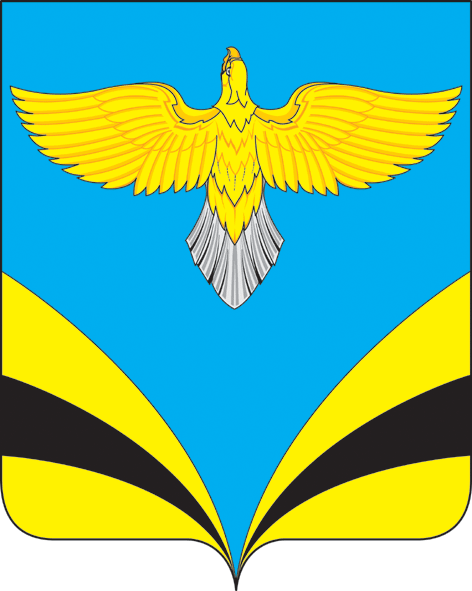 СЕЛЬСКОГО ПОСЕЛЕНИЯ ПРИБОЙ муниципального района БезенчукскийСамарской областиПОСТАНОВЛЕНИЕот «15» августа 2019 года № 56            Приложение                 к Порядку предоставленияВ 2019 году субсидий за счет бюджета сельскогопоселения Прибой гражданам, ведущим личное подсобное хозяйство в целях возмещениязатрат в связи с производством сельскохозяйственнойпродукции в части расходов на содержание коров»Наименованиесельскохозяйственных животныхПоголовье согласнопохозяйственной книге, головСтавка субсидии, рублейСумма причитающейся субсидии, рублей(гр.2 х гр.3)1234КоровыХВсегоХХ